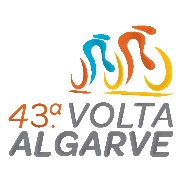 Pedido de Acreditação / Press Accreditation RequestÓrgão de Comunicação Social / Firm - Publication - Agency:_________________________________________________________________Representante/Special representatives:Nome/Surname and first name __________________________________________Função/Position _____________________________________________________Carteira Profissional / Press card No.(juntar fotocópia / attach photocopy) _______________________________Carro / Car Marca e Modelo / Make _______________________________________________Matrícula / Registration No. ____________________________________________Condutor / Driver(s) __________________________________________________Carta de Condução / Licence number _____________________________________Companhia de Seguros/Insurance Company ________________________________Moto/Motorcycle Marca / Make _______________________________________________________Matrícula / Registration No. _____________________________________________Condutor / Driver(s) __________________________________________________Carta de Condução / Licence number _____________________________________Licença UCI/UCI Licence number __________________________________________Companhia de Seguros/Insurance Company ________________________________Precisa de Rádio-Volta? / Do you need Radio-Tour receiver? Sim/Yes   Não/NoData e Assinatura / Date + Signature___________________________________________________________________Enviar para/Send to: jose.gomes@fpciclismo.pt